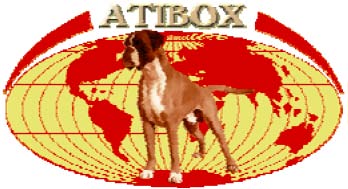 FORMBLAT FÜR DEN JAHRESBERICHT DER MITGLIEDSLÂNDER DER ATIBOX MODELE POUR LE RAPPORT ANNUEL DES PAYS MEMBRES DE L'ATIBOX THE FORM FOR THE ANNUAL REPORT OF ATIBOX MEMBER COUNTRIESVor dem 1. Mai 2021 in zu schicken : / A adresser avant le . 1 May 2021 à : / To send before May 1st, 2021 to : secretary@atibox.dogAssociation Technique Internationale du Boxer 